SASKAŅOJUMU VEIDLAPA IBorisa un Ināras Teterevu fonda RSU veselības aprūpes studiju programmu modernizācijai Lūdzam veidlapu aizpildīt elektroniski (Word formātā), e-parakstīt un nosūtīt uz e-pastu merkstipendijas.rsuaa@rsu.lv Mērķstipendiāts(i): Datums: 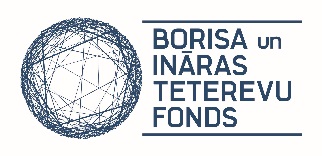 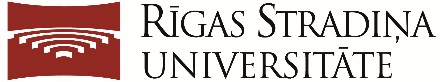 AMATSVĀRDS UZVĀRDSSASKAŅOJUMS(komentārs, kas pamato mērķstipendijas pieteikuma inovatīvo ideju un 
ieguldījumu studiju kvalitātes pilnveidē)Studiju programmas direktors Struktūrvienības vadītājs